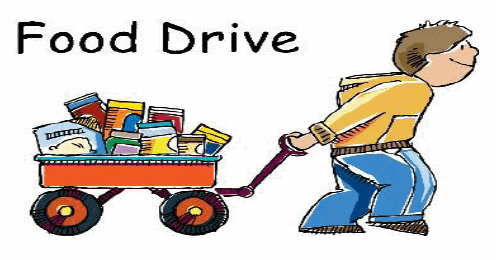 Hunger Does Not Take a Break  During the school break thousands of students who depend on the free/reduced meal program at school will face food insecurity.  Our Holiday Food Box program provides supplemental food to needy families.  We cannot provide this program without your help.  Please consider organizing a food drive to help the Community Storehouse fight childhood hunger. The following items are in a typical Holiday Food Box.   Drop off donations Monday-Saturday 9am-5pm 12001 Katy Rd. Fort Worth, TX 76244.Please contact our Nutritional Director, Louise Baker, for more information.  817-431-3340 or Louise@communitystorehouse.orgSpaghetti Sauce  SpaghettiChiliSloppy Joes   Canned Pasta  Tuna  Soup Canned Pork & Beans   Ranch Style BeansRamen Noodles  Mac & Cheese  Jelly  Peanut Butter  Cookies Crackers Cookie mix OR Cake mix   Granola Bars Cereal OR Oatmeal Pop Tarts  Apple Sauce cups  Chips